Добрый день уважаемые родители!Задание на 15.04.2020 г. Среда.Тема недели: « Космос»1. Музыкальная деятельность – по плану музыкального руководителя2. ЛепкаТема: «Запустим ракеты в космос»Цель: формирование у дошкольников первичных представлений о Вселенной, галактиках, звездах и планетах; обучение детей наносить пластилин на поверхность вырезанной формы ракеты.Предложить детям послушать стихотворение:«В небе ясном солнце светит,Космонавт летит в ракете.А внизу леса, поля,Расстилается земля»Вопросы:-Кто такие космонавты? (ответы ребят)- А вы хотите полететь в космос? (ответы ребят)- А на чем туда можно полететь? (ответы ребят)- Ребята, посмотрите, что есть у ракеты? (корпус и крылья)- На что похож корпус ракеты? (похож на морковку).Физминутка:На разминку - становись!Вправо – влево покрутись.Повороты посчитай,Раз, два, три не отставай. (Вращение туловищем вправо, влево).А сейчас мы наши пальчики сплелиИ вытянули ручкиВот теперь мы от ЗемлиОтталкиваем тучки. Для детей необходимо подготовить трафарет ракеты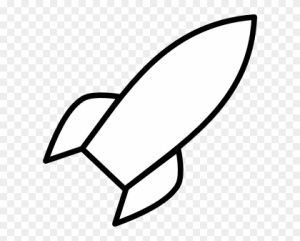 Дети берут кусок пластилина, отрывают от него маленький кусочек и наносят на поверхность нашего трафарета, размазывая его. Из пластилина делают иллюминатор.- Развивающий мультик «Увлекательное путешествие в космос»https://yandex.ru/video/preview/?filmId=15374371651957593784HYPERLINK "https://yandex.ru/video/preview/?filmId=15374371651957593784&text=виртуальное%20путешествие%20в%20космос%203-4%20года&path=wizard&parent-reqid=1586015091942090-374012932262142454300239"&HYPERLINK "https://yandex.ru/video/preview/?filmId=15374371651957593784&text=виртуальное%20путешествие%20в%20космос%203-4%20года&path=wizard&parent-reqid=1586015091942090-374012932262142454300239"text=виртуальное%20путешествие%20в%20космос%203-4%20годаHYPERLINK "https://yandex.ru/video/preview/?filmId=15374371651957593784&text=виртуальное%20путешествие%20в%20космос%203-4%20года&path=wizard&parent-reqid=1586015091942090-374012932262142454300239"&HYPERLINK "https://yandex.ru/video/preview/?filmId=15374371651957593784&text=виртуальное%20путешествие%20в%20космос%203-4%20года&path=wizard&parent-reqid=1586015091942090-374012932262142454300239"path=wizardHYPERLINK "https://yandex.ru/video/preview/?filmId=15374371651957593784&text=виртуальное%20путешествие%20в%20космос%203-4%20года&path=wizard&parent-reqid=1586015091942090-374012932262142454300239"&HYPERLINK "https://yandex.ru/video/preview/?filmId=15374371651957593784&text=виртуальное%20путешествие%20в%20космос%203-4%20года&path=wizard&parent-reqid=1586015091942090-374012932262142454300239"parent-reqid=1586015091942090-374012932262142454300239 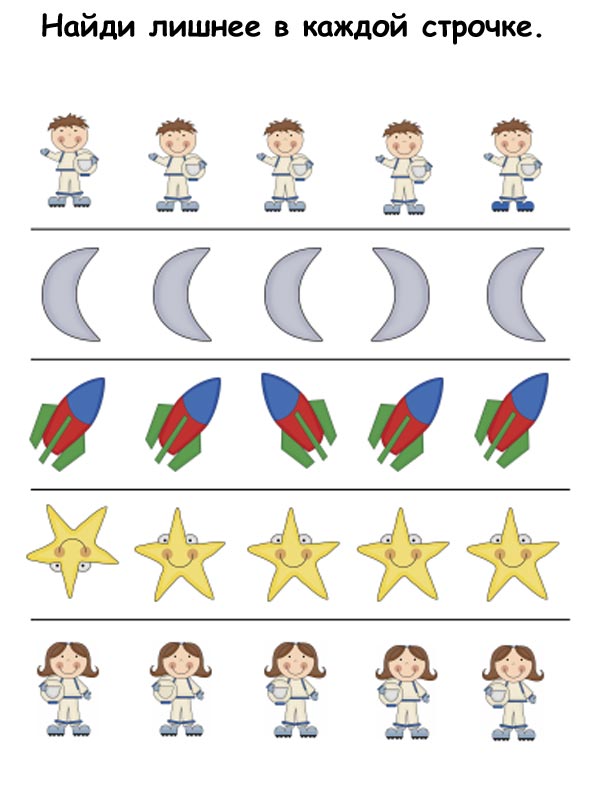 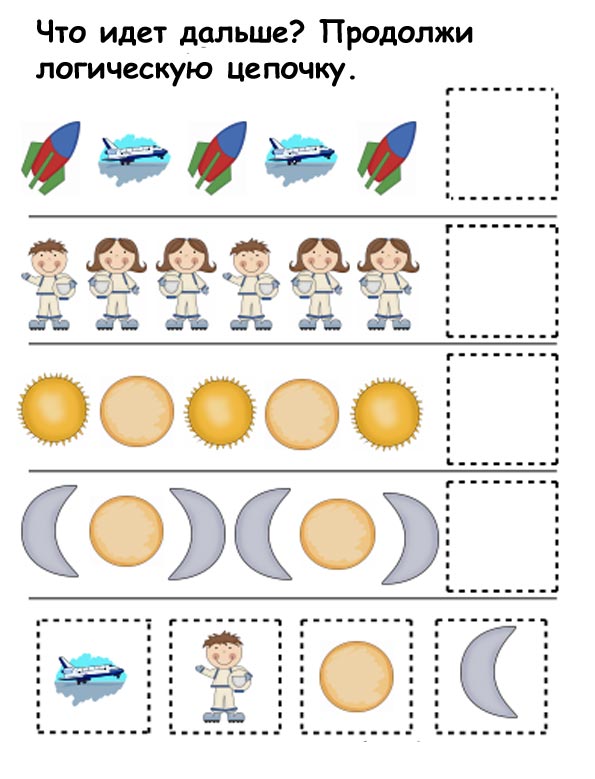 3) Мероприятие по проведению «Года памяти и славы» (к 75-летию Победы):Рисование «Салют на Красной площади»Цель: Формирование положительного отношения к Победе в Великой Отечественной войне. Воспитывать чувство гордости за свою страну, уважения к ветеранам.Стихотворение «Что такое День Победы?»Что такое День Победы?Это утренний парад:Едут танки и ракеты,Марширует строй солдат.Что такое День Победы?Это праздничный салют:Фейерверк взлетает в небо,Рассыпаясь там и тут.Что такое День Победы?Это песни за столом,Это речи и беседы,Это дедушкин альбом.Это фрукты и конфеты,Это запахи весны…Что такое День Победы –Это значит – нет войны.Сейчас мы будем рисовать праздничный салют на Красной площади.  Берем кисточки обмакиваем ее в воду, а затем в желтую краску. Аккуратно ставим на бумагу три капельки желтого цвета. Кисточку опускаем в стаканчик с водой, берем трубочку и раздуваем желтые капли. Затем кисточку обмакиваем в красную краску делаем три капли на бумаге и тоже раздуваем при помощи трубочки. Снова кисточку ополаскиваем в стаканчике с водой. И осталась у нас синяя краска, обмакиваем кисточку в синюю краску и капаем три капли на лист и раздуваем при помощи трубочки.  Физкультминутка «Победа»Мы празднуем Победу! -  Шагают на месте.Салют! Салют! Салют!  - Руки поднять вверх, пальцы сжимаем, разжимаемКругом цветы весенние - Руки на пояс, повороты туловища,Цветут, цветут, цветут! - Руки развести в стороны.Все люди пляшут, празднуют,-  Приседания с выставлением ног вперёд.Поют, поют, поют!Пусть в мире страны разные - Вдох, круговое движение руками Живут, живут, живут!  - изображая земной шар. Предложить  детям посмотреть настоящий праздничный салют.https://www.youtube.com/watch?v=SrT__sBSdIs 